муниципальное бюджетное дошкольное образовательное учреждение«Детский сад № 8»КОНКУРС «ПЕДАГОГИЧЕСКИЕ СЕКРЕТЫ»Педагогическая находкаДидактическое пособие «Великие люди, прославившие Россию»                                                              Подготовила: Елпатова Мария Николаевна,                                                        воспитатель, высшая квалификационная        категория                                                 г. о. г. Арзамас, 2024г.Моей педагогической находкой по вовлечению детей в патриотическое воспитание стало создание и внедрение дидактического пособия «Великие люди, прославившие Россию».  В нашей группе был реализован проект «Люди, прославившие Россию» Его цель: на примере конкретных исторических личностей воспитывать интерес к истории своей Родины.Задачи:    •	способствовать освоению представлений о россиянах, прославивших свою страну, о знаменитых земляках.•	содействовать развитию познавательной активности детей посредством проектной деятельности с привлечением родителей•	 содействовать развитию диалогической, связной речи•	   содействовать развитию творческого воображения через ознакомление с творчеством русских художников, писателей, композиторов.•	 воспитывать гордость за своих земляков и за свою принадлежность к россиянам.Одним из итогов проекта слало дидактическое пособие «Великие люди, прославившие Россию». Оно представлено 4 вымпелами разного цвета. Красный полководцы, синий ученые и космонавты, зеленый - писатели, желтый – художники и композиторы. 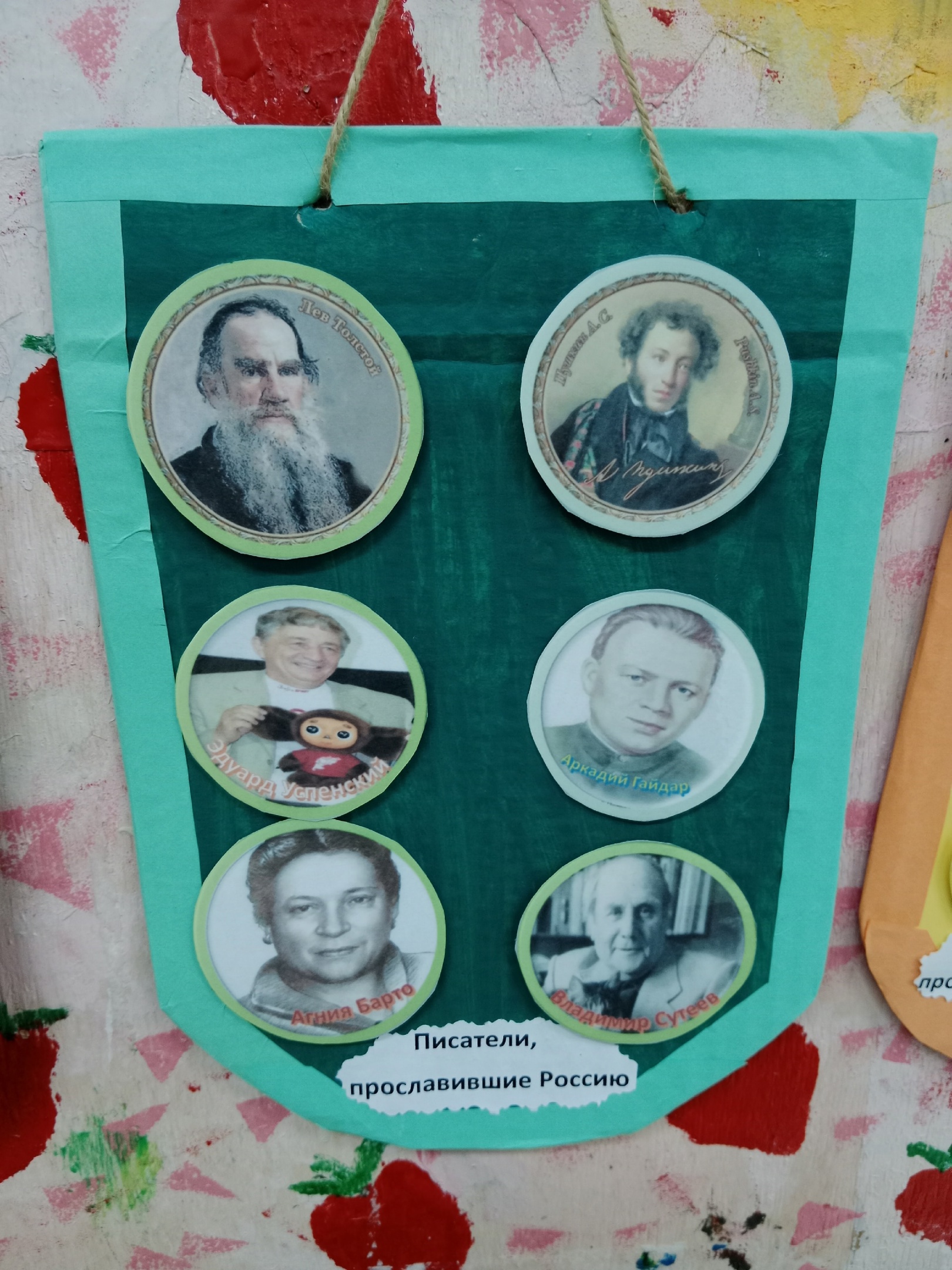 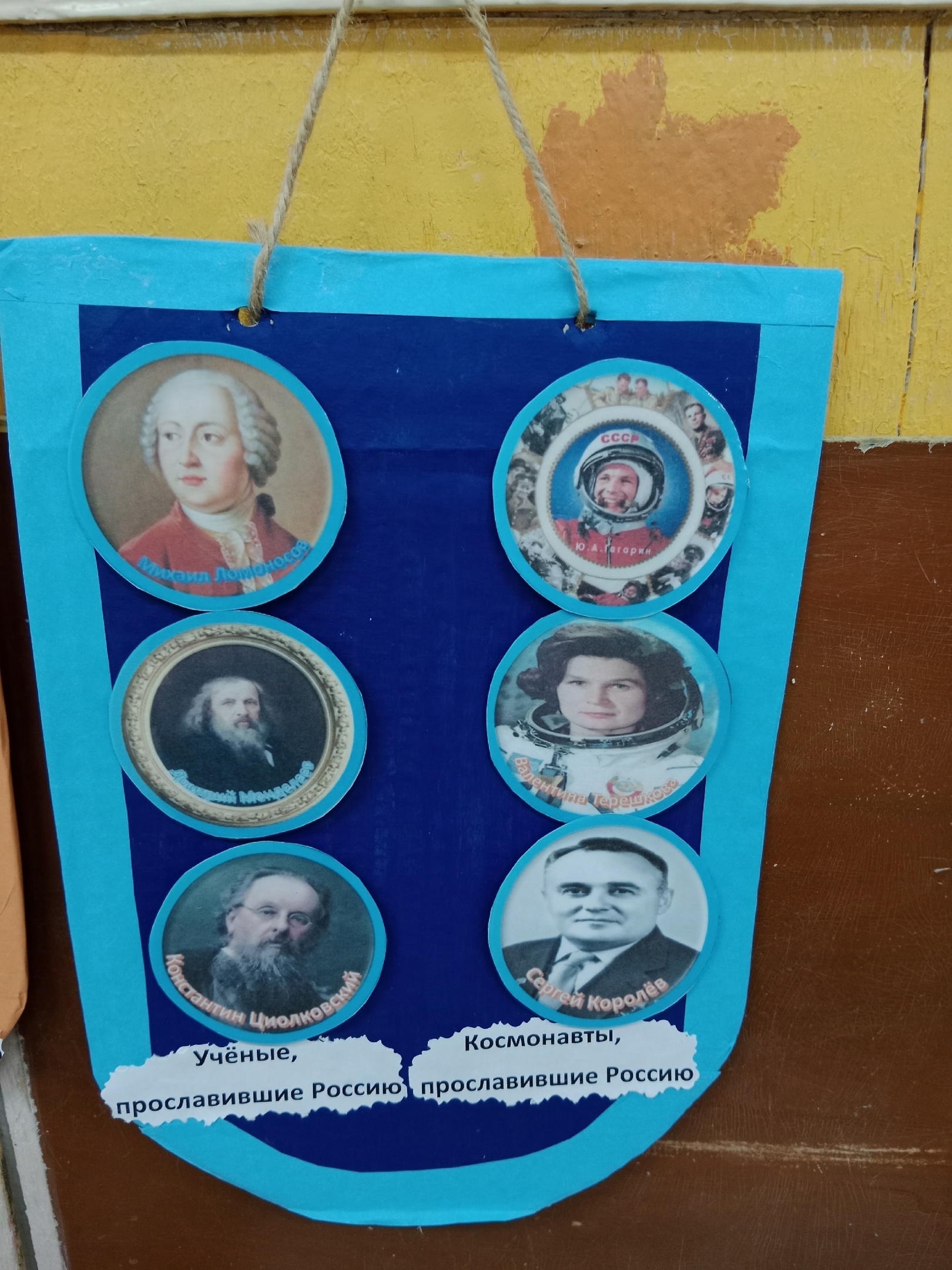 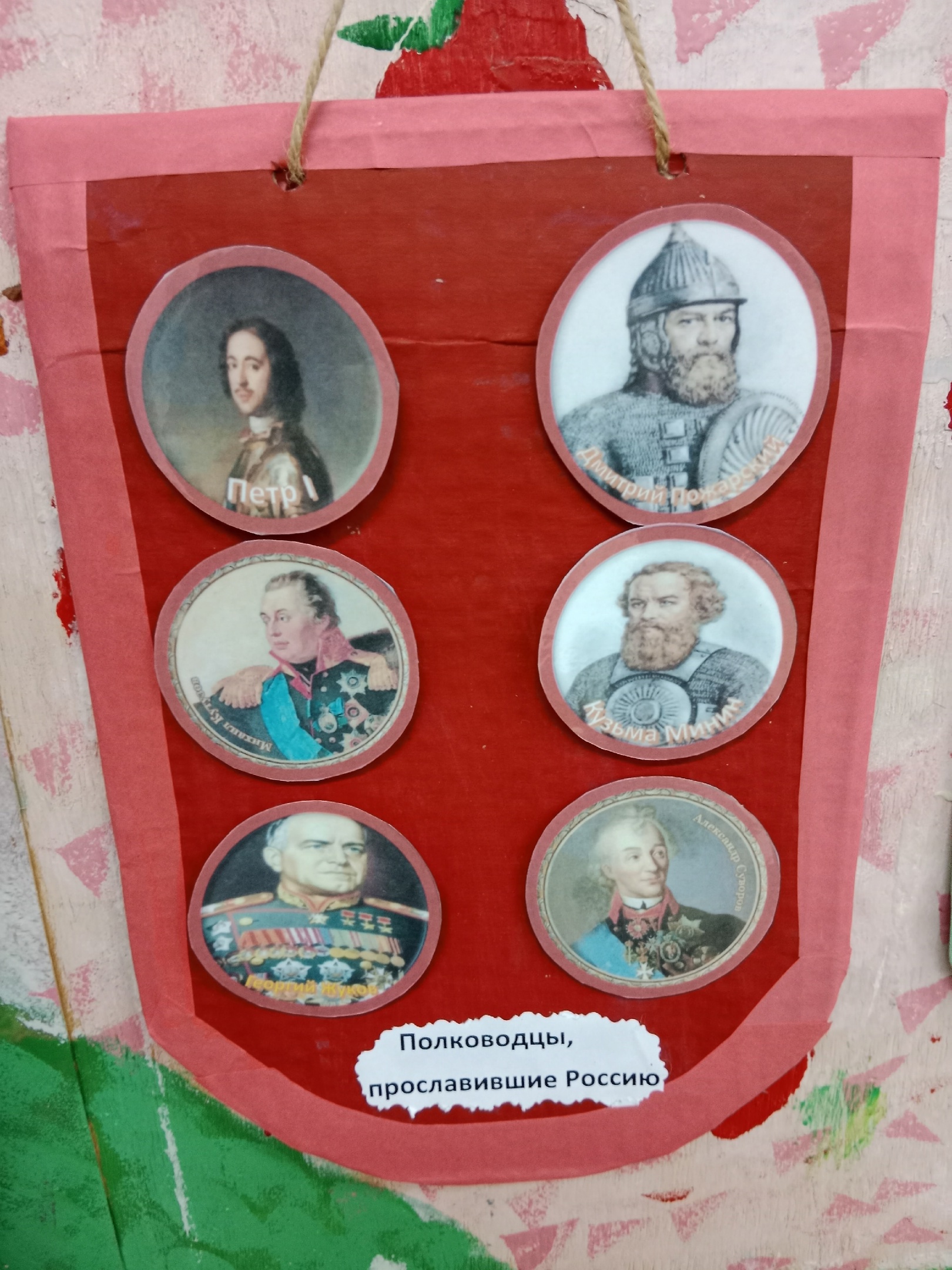 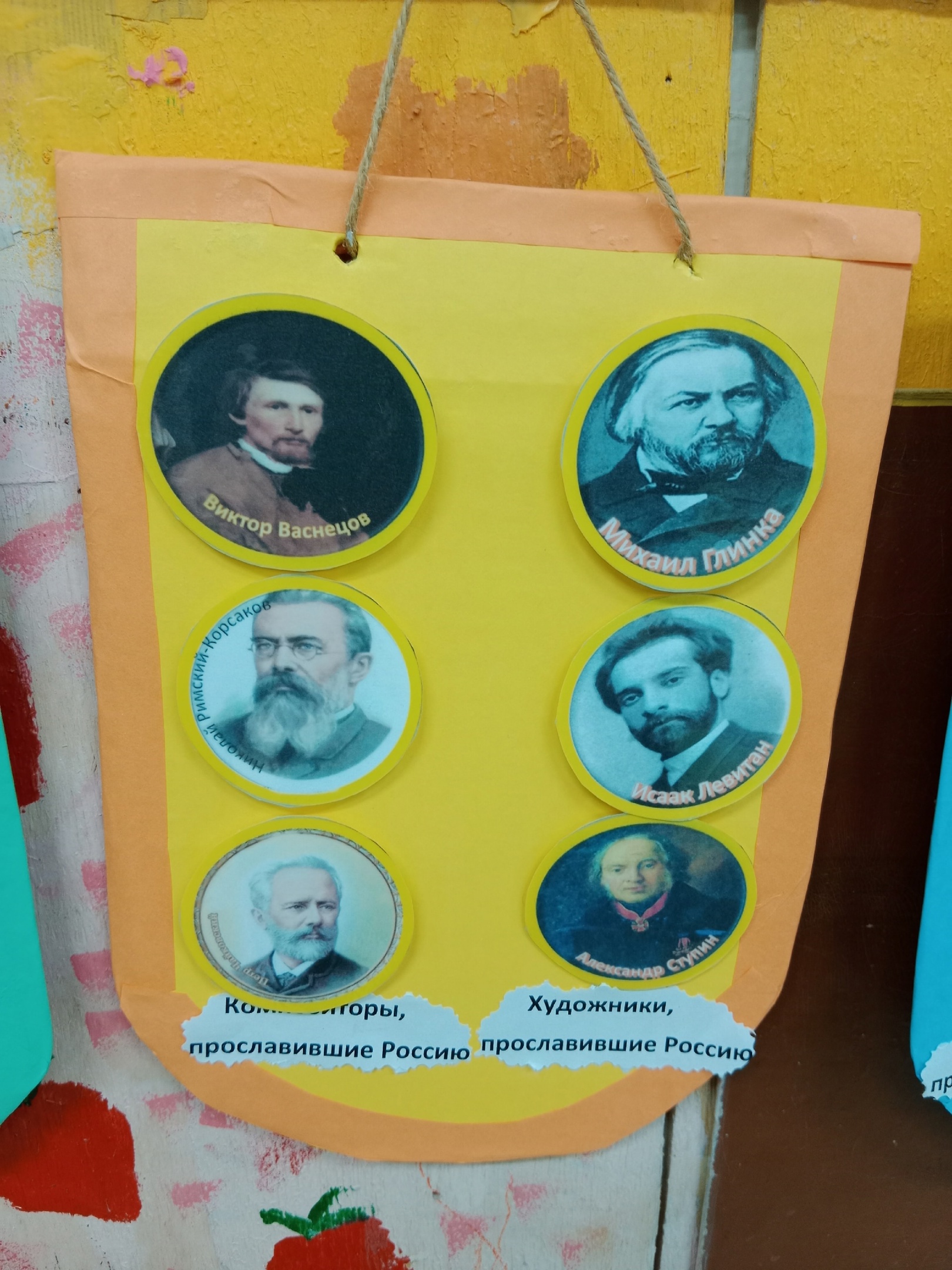 Вначале проекта мы провели беседу с использованием мультимедийной презентации «Великие люди России», после которой дети захотели поподробней узнать о знаменитых людях. Дети совместно с родителями выбрали великого деятеля, заинтересовавшего их, и подготовили о нем сообщение. По мере изучения великих людей наше пособие заполнялось их портретами. Параллельно созданию этого пособия мы создавали альбом по сообщениям, подготовленными семьями воспитанников.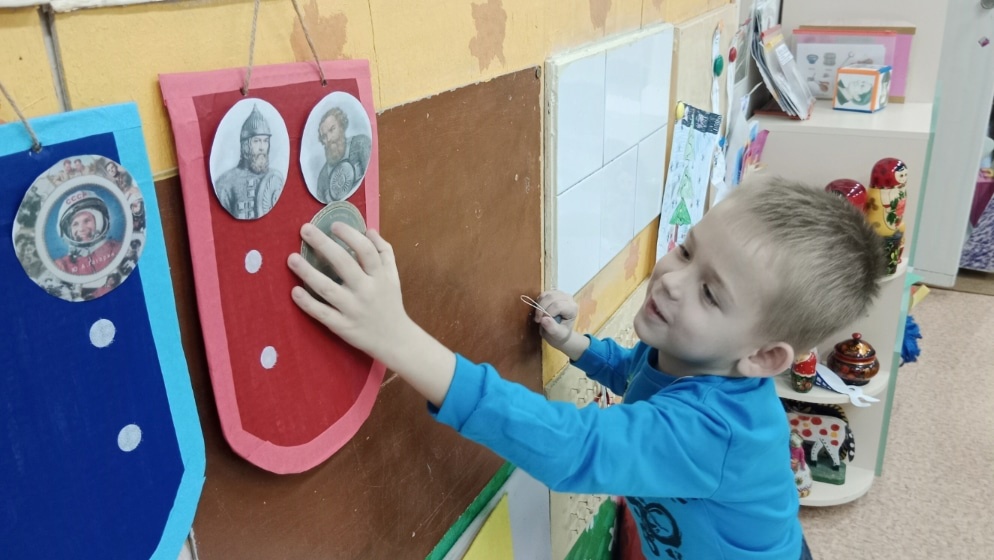 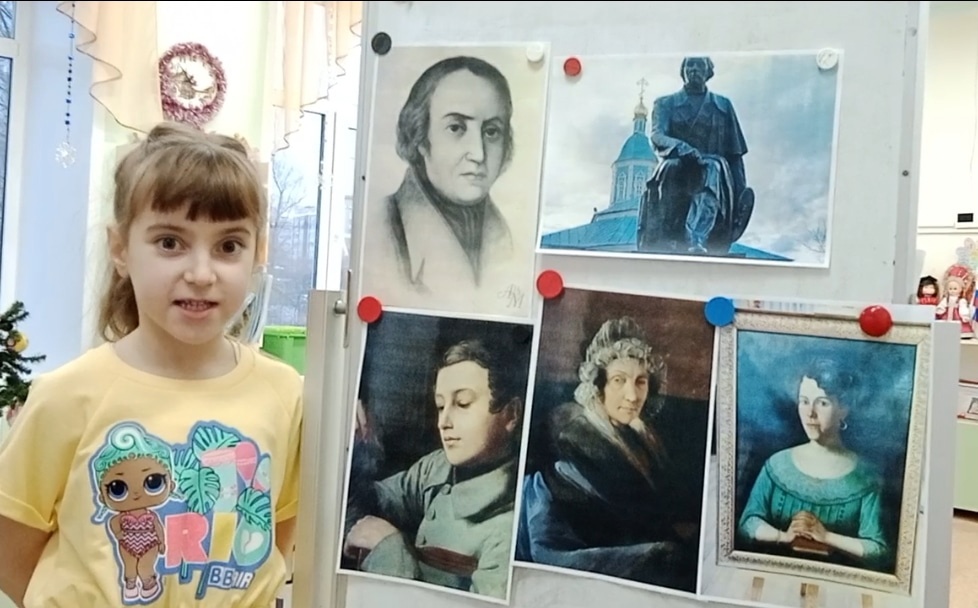 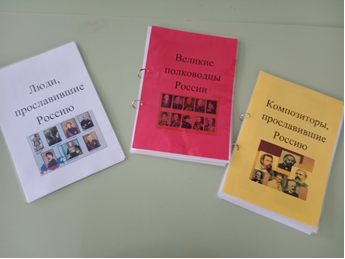 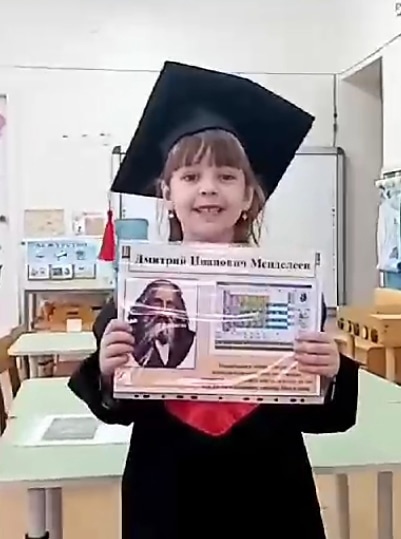 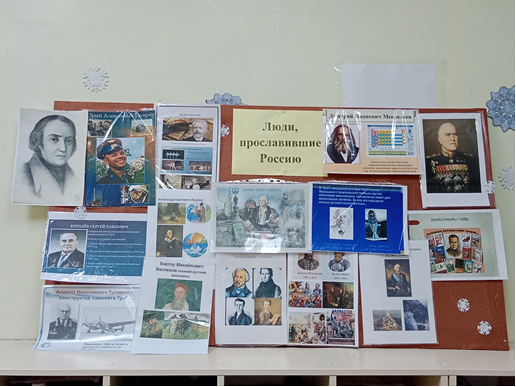 Пособие имеет несколько вариантов использования:1 вариант:Участвуют 2-4 человека и ведущий.Правила игры:1.	Распределяют вымпелы среди игроков (по одному или по два в зависимости от количества играющих)2.	Ведущий показывает портреты игрокам, дети называют имя великого человека, если он должен быть на его вымпеле. 3.	Тот, кто правильно отвечает получает карточку.4.	Если игрок у которого на вымпеле должен быть портрет не узнает, пропускает ход.5.	Игра продолжается до тех пор, пока весь вымпел не будет заполнен.6.	Побеждает тот, кто соберет свой вымпел быстрее и без ошибок.2 вариант Участвуют 2 – 6 человек и ведущийПравила игры1.	Ведущий показывает игрокам портреты великих людей, дети отгадывают имя великого человека.2.	Игроки отвечают по очереди.3.	Тот, кто ответил правильно получает карточку-портрет великого человека.4.	Если ответ не последовал, карточка откладывается в сторону.5.	Побеждает тот, у кого в конце будет больше всего карточек.3 вариантУчаствуют 2 – 4 человекаПравила игры:1.	Дети распределяют вымпелы с уже заполненным полем.2.	Ведущий показывает большой портрет великого человека.3.	Дети находят у себя на вымпеле и тот, кто назвал правильно получает фишку.4.	Выигрывает тот, кто наберет больше фишек.4 вариантИспользуется только один из вымпелов, в зависимости от цели изучения: или полководцы, или художники, или писатели, или ученые.Это пособие стало не только дидактическим, но и наглядным.В результате использования данного пособия:1.	Дети проявляют интерес к жизни, подвигам, творчеству знаменитых людей России;2.	Дети охотно делятся своими знаниями с окружающими, применяют полученные представления в разных видах деятельности. Например, сообщение о А. В. Ступине переросло в исследовательскую работу "Можно ли стать знаменитым художником как АВ Ступин?» Маркиной Арины на XVII Региональном конкурсе исследовательских работ и творческих проектов "Я -исследователь". 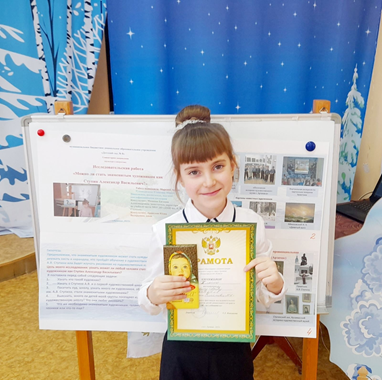 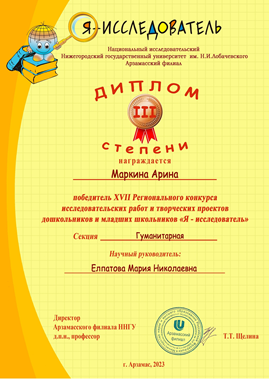 Воспитанники посетили ННГУ им. Лобачевского и выступили со своими сообщениями о великих людях на мини-конференции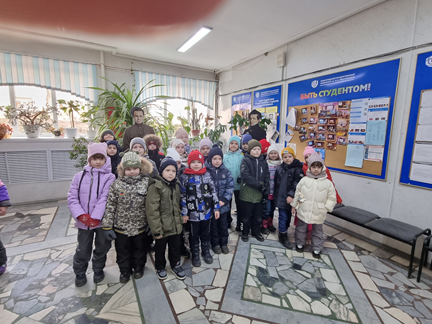 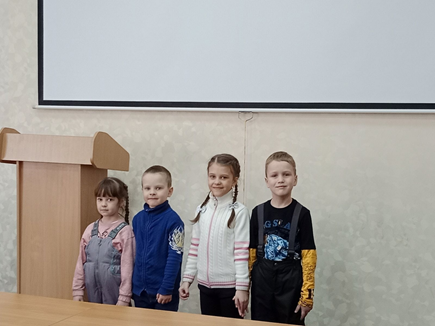 3.	Воспитанники и родители приобрели совместный опыт работы4.	Обогащена развивающая предметно-пространственная среда.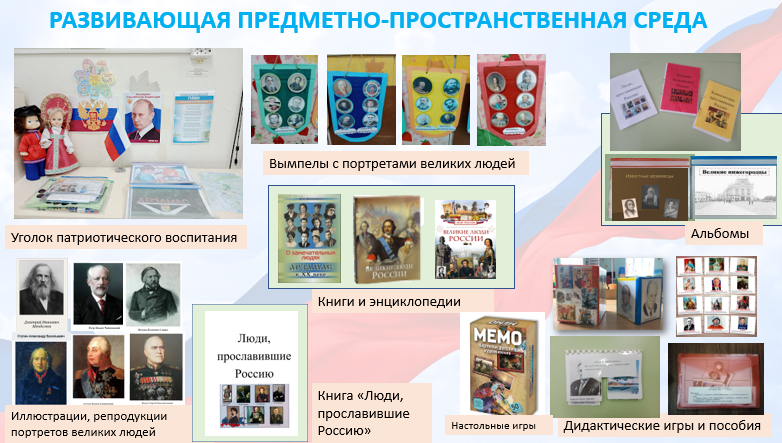 Таким образом использование данного дидактического пособия, позволило приобщить ненавязчиво, в форме игры воспитанников к истории родной страны, воспитать чувство гордости за свою принадлежность к росссиянам.